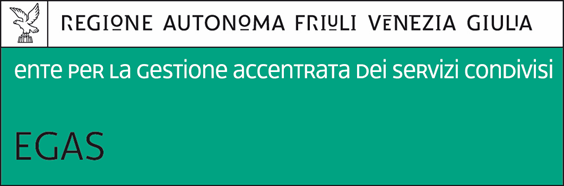 Spett.le Ente per la gestione Accentrata dei servizi condivisi							 		         Via Pozzuolo 330                                      									33100 UDINEOGGETTO: RICHIESTA DI ACCESSO CIVICO SEMPLICECONSIDERATA la mancata pubblicazione	ovvero	        la pubblicazione parzialedel seguente documento /informazione/dato che in base alla normativa vigente non risulta pubblicato nella sezione Amministrazione trasparente___________________________________________________________________________________________________________Chiedeai sensi e per gli effetti dell’art. 5, comma 1, del d.lgs n. 33 del 14 marzo 2013, la pubblicazione di quanto richiesto e la comunicazione alla/al medesima/o dell’avvenuta pubblicazione, indicando il collegamento ipertestuale al dato/informazione oggetto dell’istanza.Indirizzo per le comunicazioni: _____________________________________________________ Luogo e data ______________________                    Firma ________________________________Allega: copia documento identitàInformativa sul trattamento dei dati personali ex art 13 d.lgs. 196/2003 “Codice in materia di protezione dei dati personali”I dati personali conferiti con il presente modulo sono trattati da dall’Ente per la gestione accentrata dei servizi condivisi in qualità di Titolare del Trattamento, esclusivamente per finalità connesse allo svolgimento delle proprie funzioni istituzionali, proprie del procedimento oggetto della istanza. Il conferimento dei dati è obbligatorio ed in mancanza degli stessi l’Ente non potrà avviare il procedimento e dare seguito alla istanza presentata. Il trattamento avverrà secondo modalità informatiche e manuali ad opera degli incaricati del trattamento, e nel rispetto delle misure di sicurezza idonee a garantire la riservatezza dei dati medesimi. I dati conferiti potranno essere oggetto di comunicazione o diffusione se previsto quale obbligo di legge, ovvero trattati in forma anonima. All’interessato sono riconosciuti i diritti di cui all’art. 7 del d.lgs. 196/2003 ed in particolare il diritto di accedere ai propri dati, di chiederne la rettifica, l’aggiornamento o la cancellazione se erronei, incompleti o raccolti in violazione di norme di legge, opporsi al trattamento, rivolgendo istanza al Titolare del Trattamento.La/il sottoscritta/oCOGNOME ______________________________COGNOME ______________________________NOME _________________________________NOME _________________________________NOME _________________________________Nata/o a _______________________________Nata/o a _______________________________Residente in ____________________________Residente in ____________________________Residente in ____________________________Prov.  (_______)Via ___________________________________Via ___________________________________Via ___________________________________n. ___________e-mail __________________________________e-mail __________________________________e-mail __________________________________Pec ___________________________________Pec ___________________________________Tel. ____________________________________Tel. ____________________________________Tel. ____________________________________Fax ___________________________________Fax ___________________________________In qualità di ____________________________________________________________________In qualità di ____________________________________________________________________In qualità di ____________________________________________________________________In qualità di ____________________________________________________________________In qualità di ____________________________________________________________________